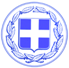 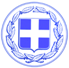                       Κως, 12 Δεκεμβρίου 2016ΔΕΛΤΙΟ ΤΥΠΟΥΑυτή την εβδομάδα, από σήμερα Δευτέρα, 12-12-2016 ως Παρασκευή, 16-12-2016 θα  εκτελεστούν οι παρακάτω εργασίες ανά Δημοτική Κοινότητα:Δημοτική Κοινότητα Κω Τοποθέτηση χριστουγεννιάτικου διάκοσμου.Συντήρηση δικτύου δημοτικού φωτισμού.Συντήρηση πεζοδρομίων. Δημοτική  Κοινότητα  Πυλίου Καθαρισμοί κοινόχρηστων χώρων. Δημοτική  Κοινότητα  Ασφενδιού  Ασφαλτόστρωση δρόμων στο Ζηπάρι.Καθαρισμοί κοινόχρηστων χώρων.Αποκομιδή ογκωδών αντικειμένων.Δημοτική Κοινότητα ΑντιμάχειαςΧριστουγεννιάτικες κατασκευές – τοποθετήσεις σε Αντιμάχεια και Μαστιχάρι.Καθαρισμός  γεφυριών στην περιοχή «Κοίμηση Θεοτόκου».Συλλογή και μεταφορά ογκωδών αντικειμένων. Δημοτική Κοινότητα Καρδάμαινας Τοποθέτηση χριστουγεννιάτικου διάκοσμου.Καθαρισμοί – κλαδεύσεις του δρόμου προς το νέο Δημοτικό Σχολείο. Δημοτική Κοινότητα ΚεφάλουΤοποθέτηση χριστουγεννιάτικου διάκοσμου.Προετοιμασία για το χριστουγεννιάτικο παζάρι («σπιτάκια»).ΕΡΓΑΣΙΕΣ ΤΜΗΜΑΤΟΣ ΠΡΑΣΙΝΟΥΠΟΥ ΘΑ ΓΙΝΟΥΝ ΑΠΟ ΣΗΜΕΡΑ 12-12 ΕΩΣ 16-12-2016ΚΛΑΔΕΥΣΗ ΣΠΑΣΜΕΝΩΝ ΚΛΩΝΩΝ ΕΠΙ ΤΗΣ ΟΔΟΥ ΠΑΝ. ΤΣΑΛΔΑΡΗ (ΑΓ. ΑΝΝΑ)ΚΛΑΔΕΥΣΗ ΠΙΚΡΟΔΑΦΝΩΝ ΕΠΙ ΤΗΣ ΟΔΟΥ ΝΑΥΚΛΗΡΟΥ ΚΛΑΔΕΥΣΗ ΤΜΗΜΑΤΟΣ ΟΔΟΥ ΣΚΕΥΟΥ ΖΕΡΒΟΥ & ΠΑΡΟΔΩΝ (ΑΠΟ ΑΡΓΥΡΟΚΑΣΤΡΟΥ ΠΡΟΣ ΕΛ. ΒΕΝΙΖΕΛΟΥ)ΚΛΑΔΕΥΣΗ ΤΜΗΜΑΤΟΣ ΟΔΟΥ ΑΛΙΚΑΡΝΑΣΣΟΥ ΚΛΑΔΕΥΣΗ ΤΜΗΜΑΤΟΣ ΟΔΟΥ ΙΕΡΟΥ ΛΟΧΟΥ  ΚΛΑΔΕΥΣΗ ΤΜΗΜΑΤΟΣ ΟΔΟΥ ΠΙΝΔΟΥ & ΠΛΑΤΕΙΑΣ ΡΑΝΤΙΣΜΑ ΦΟΙΝΙΚΩΝΓραφείο Τύπου Δήμου Κω